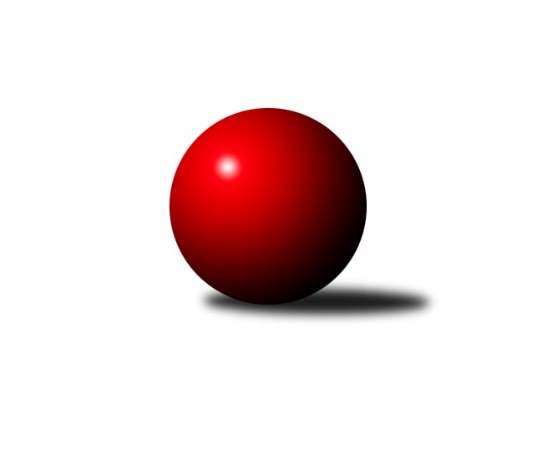 Č.6Ročník 2014/2015	2.5.2024 Meziokresní přebor-Bruntál, Opava  2014/2015Statistika 6. kolaTabulka družstev:		družstvo	záp	výh	rem	proh	skore	sety	průměr	body	plné	dorážka	chyby	1.	Kuželky Horní Benešov	6	6	0	0	48 : 12 	(35.0 : 13.0)	1680	12	1158	523	21.3	2.	TJ Sokol Chvalíkovice ˝B˝	6	5	0	1	40 : 20 	(29.5 : 18.5)	1610	10	1131	479	35.2	3.	TJ Horní Benešov ˝F˝	6	4	0	2	36 : 24 	(25.0 : 23.0)	1579	8	1129	450	40.2	4.	RSKK Raciborz	6	3	0	3	40 : 20 	(32.0 : 16.0)	1577	6	1109	468	28.3	5.	TJ Kovohutě Břidličná ˝C˝	6	3	0	3	28 : 32 	(21.5 : 26.5)	1518	6	1093	425	42.8	6.	TJ Jiskra Rýmařov ˝C˝	6	2	0	4	24 : 36 	(20.0 : 28.0)	1502	4	1079	422	42.5	7.	TJ Kovohutě Břidličná ˝D˝	6	2	0	4	24 : 36 	(17.0 : 31.0)	1480	4	1061	419	44.3	8.	KK Minerva Opava ˝C˝	6	2	0	4	24 : 36 	(20.0 : 28.0)	1393	4	993	400	29.7	9.	TJ Horní Benešov ˝E˝	6	2	0	4	22 : 38 	(22.5 : 25.5)	1474	4	1054	421	44.8	10.	TJ Opava ˝D˝	6	1	0	5	14 : 46 	(17.5 : 30.5)	1518	2	1093	425	45.5Tabulka doma:		družstvo	záp	výh	rem	proh	skore	sety	průměr	body	maximum	minimum	1.	RSKK Raciborz	3	3	0	0	30 : 0 	(22.0 : 2.0)	1616	6	1619	1613	2.	Kuželky Horní Benešov	3	3	0	0	26 : 4 	(19.0 : 5.0)	1689	6	1756	1648	3.	TJ Jiskra Rýmařov ˝C˝	3	2	0	1	20 : 10 	(15.0 : 9.0)	1541	4	1581	1508	4.	TJ Horní Benešov ˝E˝	2	2	0	0	14 : 6 	(11.0 : 5.0)	1546	4	1570	1521	5.	TJ Sokol Chvalíkovice ˝B˝	3	2	0	1	16 : 14 	(14.0 : 10.0)	1527	4	1581	1474	6.	KK Minerva Opava ˝C˝	4	2	0	2	20 : 20 	(16.0 : 16.0)	1641	4	1662	1601	7.	TJ Horní Benešov ˝F˝	4	2	0	2	20 : 20 	(16.5 : 15.5)	1567	4	1610	1490	8.	TJ Kovohutě Břidličná ˝D˝	2	1	0	1	10 : 10 	(7.0 : 9.0)	1537	2	1563	1510	9.	TJ Kovohutě Břidličná ˝C˝	2	1	0	1	10 : 10 	(7.5 : 8.5)	1504	2	1528	1479	10.	TJ Opava ˝D˝	4	0	0	4	8 : 32 	(11.5 : 20.5)	1576	0	1663	1474Tabulka venku:		družstvo	záp	výh	rem	proh	skore	sety	průměr	body	maximum	minimum	1.	TJ Sokol Chvalíkovice ˝B˝	3	3	0	0	24 : 6 	(15.5 : 8.5)	1638	6	1680	1595	2.	Kuželky Horní Benešov	3	3	0	0	22 : 8 	(16.0 : 8.0)	1665	6	1712	1629	3.	TJ Horní Benešov ˝F˝	2	2	0	0	16 : 4 	(8.5 : 7.5)	1586	4	1586	1585	4.	TJ Kovohutě Břidličná ˝C˝	4	2	0	2	18 : 22 	(14.0 : 18.0)	1536	4	1616	1438	5.	TJ Opava ˝D˝	2	1	0	1	6 : 14 	(6.0 : 10.0)	1490	2	1605	1374	6.	TJ Kovohutě Břidličná ˝D˝	4	1	0	3	14 : 26 	(10.0 : 22.0)	1462	2	1552	1402	7.	RSKK Raciborz	3	0	0	3	10 : 20 	(10.0 : 14.0)	1564	0	1633	1527	8.	KK Minerva Opava ˝C˝	2	0	0	2	4 : 16 	(4.0 : 12.0)	1269	0	1502	1035	9.	TJ Jiskra Rýmařov ˝C˝	3	0	0	3	4 : 26 	(5.0 : 19.0)	1489	0	1634	1357	10.	TJ Horní Benešov ˝E˝	4	0	0	4	8 : 32 	(11.5 : 20.5)	1474	0	1545	1395Tabulka podzimní části:		družstvo	záp	výh	rem	proh	skore	sety	průměr	body	doma	venku	1.	Kuželky Horní Benešov	6	6	0	0	48 : 12 	(35.0 : 13.0)	1680	12 	3 	0 	0 	3 	0 	0	2.	TJ Sokol Chvalíkovice ˝B˝	6	5	0	1	40 : 20 	(29.5 : 18.5)	1610	10 	2 	0 	1 	3 	0 	0	3.	TJ Horní Benešov ˝F˝	6	4	0	2	36 : 24 	(25.0 : 23.0)	1579	8 	2 	0 	2 	2 	0 	0	4.	RSKK Raciborz	6	3	0	3	40 : 20 	(32.0 : 16.0)	1577	6 	3 	0 	0 	0 	0 	3	5.	TJ Kovohutě Břidličná ˝C˝	6	3	0	3	28 : 32 	(21.5 : 26.5)	1518	6 	1 	0 	1 	2 	0 	2	6.	TJ Jiskra Rýmařov ˝C˝	6	2	0	4	24 : 36 	(20.0 : 28.0)	1502	4 	2 	0 	1 	0 	0 	3	7.	TJ Kovohutě Břidličná ˝D˝	6	2	0	4	24 : 36 	(17.0 : 31.0)	1480	4 	1 	0 	1 	1 	0 	3	8.	KK Minerva Opava ˝C˝	6	2	0	4	24 : 36 	(20.0 : 28.0)	1393	4 	2 	0 	2 	0 	0 	2	9.	TJ Horní Benešov ˝E˝	6	2	0	4	22 : 38 	(22.5 : 25.5)	1474	4 	2 	0 	0 	0 	0 	4	10.	TJ Opava ˝D˝	6	1	0	5	14 : 46 	(17.5 : 30.5)	1518	2 	0 	0 	4 	1 	0 	1Tabulka jarní části:		družstvo	záp	výh	rem	proh	skore	sety	průměr	body	doma	venku	1.	TJ Kovohutě Břidličná ˝D˝	0	0	0	0	0 : 0 	(0.0 : 0.0)	0	0 	0 	0 	0 	0 	0 	0 	2.	TJ Horní Benešov ˝F˝	0	0	0	0	0 : 0 	(0.0 : 0.0)	0	0 	0 	0 	0 	0 	0 	0 	3.	RSKK Raciborz	0	0	0	0	0 : 0 	(0.0 : 0.0)	0	0 	0 	0 	0 	0 	0 	0 	4.	Kuželky Horní Benešov	0	0	0	0	0 : 0 	(0.0 : 0.0)	0	0 	0 	0 	0 	0 	0 	0 	5.	TJ Kovohutě Břidličná ˝C˝	0	0	0	0	0 : 0 	(0.0 : 0.0)	0	0 	0 	0 	0 	0 	0 	0 	6.	TJ Jiskra Rýmařov ˝C˝	0	0	0	0	0 : 0 	(0.0 : 0.0)	0	0 	0 	0 	0 	0 	0 	0 	7.	TJ Sokol Chvalíkovice ˝B˝	0	0	0	0	0 : 0 	(0.0 : 0.0)	0	0 	0 	0 	0 	0 	0 	0 	8.	TJ Opava ˝D˝	0	0	0	0	0 : 0 	(0.0 : 0.0)	0	0 	0 	0 	0 	0 	0 	0 	9.	KK Minerva Opava ˝C˝	0	0	0	0	0 : 0 	(0.0 : 0.0)	0	0 	0 	0 	0 	0 	0 	0 	10.	TJ Horní Benešov ˝E˝	0	0	0	0	0 : 0 	(0.0 : 0.0)	0	0 	0 	0 	0 	0 	0 	0 Zisk bodů pro družstvo:		jméno hráče	družstvo	body	zápasy	v %	dílčí body	sety	v %	1.	Jaromír Martiník 	Kuželky Horní Benešov 	10	/	5	(100%)		/		(%)	2.	Miroslav Petřek st.	TJ Horní Benešov ˝F˝ 	10	/	6	(83%)		/		(%)	3.	Jerzy Kwasný 	RSKK Raciborz 	10	/	6	(83%)		/		(%)	4.	Vlastimil Kotrla 	Kuželky Horní Benešov 	10	/	6	(83%)		/		(%)	5.	Martin Šumník 	TJ Sokol Chvalíkovice ˝B˝ 	8	/	4	(100%)		/		(%)	6.	Mariusz Gierczak 	RSKK Raciborz 	8	/	5	(80%)		/		(%)	7.	Jaroslav Zelinka 	TJ Kovohutě Břidličná ˝C˝ 	8	/	5	(80%)		/		(%)	8.	Gabriela Beinhaeurová 	KK Minerva Opava ˝C˝ 	8	/	5	(80%)		/		(%)	9.	Zdeněk Janák 	TJ Horní Benešov ˝E˝ 	8	/	6	(67%)		/		(%)	10.	Pavel Švan 	TJ Jiskra Rýmařov ˝C˝ 	8	/	6	(67%)		/		(%)	11.	Petr Kozák 	TJ Horní Benešov ˝E˝ 	8	/	6	(67%)		/		(%)	12.	Vilém Berger 	TJ Kovohutě Břidličná ˝D˝ 	8	/	6	(67%)		/		(%)	13.	Ota Pidima 	TJ Kovohutě Břidličná ˝D˝ 	8	/	6	(67%)		/		(%)	14.	Ryszard Grygiel 	RSKK Raciborz 	6	/	3	(100%)		/		(%)	15.	Martin Weiss 	Kuželky Horní Benešov 	6	/	3	(100%)		/		(%)	16.	Roman Beinhauer 	TJ Sokol Chvalíkovice ˝B˝ 	6	/	4	(75%)		/		(%)	17.	Radek Fischer 	KK Minerva Opava ˝C˝ 	6	/	5	(60%)		/		(%)	18.	Dalibor Krejčiřík 	TJ Sokol Chvalíkovice ˝B˝ 	6	/	5	(60%)		/		(%)	19.	Oldřich Tomečka 	KK Minerva Opava ˝C˝ 	6	/	5	(60%)		/		(%)	20.	Jaroslav Lakomý 	Kuželky Horní Benešov 	6	/	5	(60%)		/		(%)	21.	Zdeněk Kment 	TJ Horní Benešov ˝F˝ 	6	/	5	(60%)		/		(%)	22.	Miroslav Langer 	TJ Jiskra Rýmařov ˝C˝ 	6	/	6	(50%)		/		(%)	23.	Pavla Hendrychová 	TJ Horní Benešov ˝F˝ 	6	/	6	(50%)		/		(%)	24.	František Habrman 	TJ Kovohutě Břidličná ˝C˝ 	4	/	2	(100%)		/		(%)	25.	Josef Klapetek 	TJ Opava ˝D˝ 	4	/	2	(100%)		/		(%)	26.	Antonín Hendrych 	TJ Sokol Chvalíkovice ˝B˝ 	4	/	3	(67%)		/		(%)	27.	Marek Prusicki 	RSKK Raciborz 	4	/	3	(67%)		/		(%)	28.	Vladislav Kobelár 	TJ Opava ˝D˝ 	4	/	4	(50%)		/		(%)	29.	Anna Dosedělová 	TJ Kovohutě Břidličná ˝C˝ 	4	/	4	(50%)		/		(%)	30.	Jana Martiníková 	Kuželky Horní Benešov 	4	/	5	(40%)		/		(%)	31.	Otto Mückstein 	TJ Sokol Chvalíkovice ˝B˝ 	4	/	6	(33%)		/		(%)	32.	Zdeněk Žanda 	TJ Horní Benešov ˝F˝ 	4	/	6	(33%)		/		(%)	33.	Jan Chovanec 	TJ Opava ˝D˝ 	2	/	1	(100%)		/		(%)	34.	Luděk Bambušek 	TJ Jiskra Rýmařov ˝C˝ 	2	/	1	(100%)		/		(%)	35.	Sabina Trulejová 	TJ Sokol Chvalíkovice ˝B˝ 	2	/	1	(100%)		/		(%)	36.	Ivo Mrhal st.	TJ Kovohutě Břidličná ˝D˝ 	2	/	2	(50%)		/		(%)	37.	Cezary Koczorski 	RSKK Raciborz 	2	/	2	(50%)		/		(%)	38.	Krzysztof Wróblewski 	RSKK Raciborz 	2	/	2	(50%)		/		(%)	39.	Artur Tokarski 	RSKK Raciborz 	2	/	3	(33%)		/		(%)	40.	Ladislav Stárek st. 	TJ Kovohutě Břidličná ˝D˝ 	2	/	4	(25%)		/		(%)	41.	Josef Kočař 	TJ Kovohutě Břidličná ˝C˝ 	2	/	4	(25%)		/		(%)	42.	Leoš Řepka ml. 	TJ Kovohutě Břidličná ˝C˝ 	2	/	5	(20%)		/		(%)	43.	Milan Franer 	TJ Opava ˝D˝ 	2	/	5	(20%)		/		(%)	44.	Stanislav Lichnovský 	TJ Jiskra Rýmařov ˝C˝ 	2	/	5	(20%)		/		(%)	45.	Roman Swaczyna 	TJ Horní Benešov ˝E˝ 	2	/	6	(17%)		/		(%)	46.	Pavel Přikryl 	TJ Jiskra Rýmařov ˝C˝ 	2	/	6	(17%)		/		(%)	47.	Markéta Jašková 	TJ Opava ˝D˝ 	0	/	1	(0%)		/		(%)	48.	Daniel Beinhauer 	TJ Sokol Chvalíkovice ˝B˝ 	0	/	1	(0%)		/		(%)	49.	Luděk Häusler 	TJ Kovohutě Břidličná ˝D˝ 	0	/	2	(0%)		/		(%)	50.	Lubomír Bičík 	KK Minerva Opava ˝C˝ 	0	/	2	(0%)		/		(%)	51.	Karel Michalka 	TJ Opava ˝D˝ 	0	/	2	(0%)		/		(%)	52.	Lenka Hrnčířová 	KK Minerva Opava ˝C˝ 	0	/	3	(0%)		/		(%)	53.	Stanislav Troják 	KK Minerva Opava ˝C˝ 	0	/	3	(0%)		/		(%)	54.	Lubomír Khýr 	TJ Kovohutě Břidličná ˝C˝ 	0	/	3	(0%)		/		(%)	55.	Dominik Bracek 	TJ Opava ˝D˝ 	0	/	4	(0%)		/		(%)	56.	Vladimír Štrbík 	TJ Kovohutě Břidličná ˝D˝ 	0	/	4	(0%)		/		(%)	57.	Vilibald Marker 	TJ Opava ˝D˝ 	0	/	5	(0%)		/		(%)	58.	Jan Kriwenky 	TJ Horní Benešov ˝E˝ 	0	/	6	(0%)		/		(%)Průměry na kuželnách:		kuželna	průměr	plné	dorážka	chyby	výkon na hráče	1.	Minerva Opava, 1-2	1636	1138	498	26.5	(409.1)	2.	TJ Opava, 1-4	1610	1150	460	41.0	(402.7)	3.	 Horní Benešov, 1-4	1542	1088	453	39.7	(385.6)	4.	KK Jiskra Rýmařov, 1-4	1529	1099	430	39.8	(382.4)	5.	TJ Kovohutě Břidličná, 1-2	1520	1082	437	39.3	(380.0)	6.	TJ Sokol Chvalíkovice, 1-2	1517	1080	437	34.8	(379.4)	7.	RSKK Raciborz, 1-4	1496	1071	425	38.7	(374.2)Nejlepší výkony na kuželnách:Minerva Opava, 1-2KK Minerva Opava ˝C˝	1662	1. kolo	Oldřich Tomečka 	KK Minerva Opava ˝C˝	440	3. koloKuželky Horní Benešov	1655	3. kolo	Radek Fischer 	KK Minerva Opava ˝C˝	439	1. koloKK Minerva Opava ˝C˝	1654	6. kolo	Gabriela Beinhaeurová 	KK Minerva Opava ˝C˝	438	6. koloKK Minerva Opava ˝C˝	1646	3. kolo	Radek Fischer 	KK Minerva Opava ˝C˝	436	6. koloTJ Jiskra Rýmařov ˝C˝	1634	6. kolo	Vladislav Kobelár 	TJ Opava ˝D˝	436	4. koloRSKK Raciborz	1633	1. kolo	Jaromír Martiník 	Kuželky Horní Benešov	422	3. koloTJ Opava ˝D˝	1605	4. kolo	Vlastimil Kotrla 	Kuželky Horní Benešov	422	3. koloKK Minerva Opava ˝C˝	1601	4. kolo	Radek Fischer 	KK Minerva Opava ˝C˝	421	3. kolo		. kolo	Gabriela Beinhaeurová 	KK Minerva Opava ˝C˝	421	4. kolo		. kolo	Mariusz Gierczak 	RSKK Raciborz	420	1. koloTJ Opava, 1-4Kuželky Horní Benešov	1712	5. kolo	Martin Weiss 	Kuželky Horní Benešov	475	5. koloTJ Sokol Chvalíkovice ˝B˝	1680	6. kolo	Otto Mückstein 	TJ Sokol Chvalíkovice ˝B˝	448	6. koloTJ Opava ˝D˝	1663	5. kolo	Martin Šumník 	TJ Sokol Chvalíkovice ˝B˝	446	6. koloTJ Opava ˝D˝	1643	6. kolo	Milan Franer 	TJ Opava ˝D˝	443	6. koloTJ Kovohutě Břidličná ˝C˝	1605	1. kolo	Vladislav Kobelár 	TJ Opava ˝D˝	435	5. koloTJ Horní Benešov ˝F˝	1586	3. kolo	Jaromír Martiník 	Kuželky Horní Benešov	433	5. koloTJ Opava ˝D˝	1524	1. kolo	Jan Chovanec 	TJ Opava ˝D˝	429	5. koloTJ Opava ˝D˝	1474	3. kolo	Josef Klapetek 	TJ Opava ˝D˝	419	6. kolo		. kolo	Vlastimil Kotrla 	Kuželky Horní Benešov	418	5. kolo		. kolo	František Habrman 	TJ Kovohutě Břidličná ˝C˝	417	1. kolo Horní Benešov, 1-4Kuželky Horní Benešov	1756	2. kolo	Jaromír Martiník 	Kuželky Horní Benešov	493	2. koloKuželky Horní Benešov	1663	6. kolo	Vlastimil Kotrla 	Kuželky Horní Benešov	472	4. koloKuželky Horní Benešov	1648	4. kolo	Jaromír Martiník 	Kuželky Horní Benešov	447	6. koloTJ Sokol Chvalíkovice ˝B˝	1638	4. kolo	Vlastimil Kotrla 	Kuželky Horní Benešov	446	2. koloKuželky Horní Benešov	1629	1. kolo	Petr Kozák 	TJ Horní Benešov ˝E˝	445	2. koloTJ Horní Benešov ˝F˝	1610	6. kolo	Martin Weiss 	Kuželky Horní Benešov	445	1. koloTJ Horní Benešov ˝F˝	1595	2. kolo	Petr Kozák 	TJ Horní Benešov ˝E˝	445	3. koloTJ Horní Benešov ˝F˝	1572	4. kolo	Zdeněk Janák 	TJ Horní Benešov ˝E˝	443	3. koloTJ Horní Benešov ˝E˝	1570	5. kolo	Zdeněk Janák 	TJ Horní Benešov ˝E˝	438	6. koloTJ Kovohutě Břidličná ˝D˝	1552	4. kolo	Vlastimil Kotrla 	Kuželky Horní Benešov	431	1. koloKK Jiskra Rýmařov, 1-4TJ Horní Benešov ˝F˝	1585	5. kolo	Leoš Řepka ml. 	TJ Kovohutě Břidličná ˝C˝	445	3. koloTJ Jiskra Rýmařov ˝C˝	1581	5. kolo	Petr Kozák 	TJ Horní Benešov ˝E˝	429	1. koloTJ Jiskra Rýmařov ˝C˝	1533	3. kolo	Zdeněk Kment 	TJ Horní Benešov ˝F˝	424	5. koloTJ Jiskra Rýmařov ˝C˝	1508	1. kolo	Miroslav Langer 	TJ Jiskra Rýmařov ˝C˝	420	5. koloTJ Kovohutě Břidličná ˝C˝	1486	3. kolo	Pavel Švan 	TJ Jiskra Rýmařov ˝C˝	414	5. koloTJ Horní Benešov ˝E˝	1485	1. kolo	Pavel Švan 	TJ Jiskra Rýmařov ˝C˝	403	1. kolo		. kolo	Pavel Přikryl 	TJ Jiskra Rýmařov ˝C˝	402	5. kolo		. kolo	Miroslav Langer 	TJ Jiskra Rýmařov ˝C˝	398	3. kolo		. kolo	Miroslav Petřek st.	TJ Horní Benešov ˝F˝	397	5. kolo		. kolo	Pavel Švan 	TJ Jiskra Rýmařov ˝C˝	389	3. koloTJ Kovohutě Břidličná, 1-2TJ Kovohutě Břidličná ˝C˝	1616	5. kolo	Jaroslav Zelinka 	TJ Kovohutě Břidličná ˝C˝	432	5. koloTJ Sokol Chvalíkovice ˝B˝	1595	2. kolo	František Habrman 	TJ Kovohutě Břidličná ˝C˝	421	5. koloTJ Kovohutě Břidličná ˝D˝	1563	5. kolo	Ivo Mrhal st.	TJ Kovohutě Břidličná ˝D˝	417	5. koloTJ Kovohutě Břidličná ˝C˝	1528	4. kolo	Jaroslav Zelinka 	TJ Kovohutě Břidličná ˝C˝	413	4. koloTJ Kovohutě Břidličná ˝D˝	1510	2. kolo	Ota Pidima 	TJ Kovohutě Břidličná ˝D˝	411	5. koloTJ Kovohutě Břidličná ˝C˝	1479	2. kolo	Roman Beinhauer 	TJ Sokol Chvalíkovice ˝B˝	410	2. koloTJ Jiskra Rýmařov ˝C˝	1475	2. kolo	Martin Šumník 	TJ Sokol Chvalíkovice ˝B˝	410	2. koloTJ Horní Benešov ˝E˝	1395	4. kolo	Anna Dosedělová 	TJ Kovohutě Břidličná ˝C˝	409	4. kolo		. kolo	Leoš Řepka ml. 	TJ Kovohutě Břidličná ˝C˝	403	2. kolo		. kolo	Ota Pidima 	TJ Kovohutě Břidličná ˝D˝	395	2. koloTJ Sokol Chvalíkovice, 1-2TJ Sokol Chvalíkovice ˝B˝	1581	3. kolo	Oldřich Tomečka 	KK Minerva Opava ˝C˝	429	5. koloRSKK Raciborz	1533	3. kolo	Jerzy Kwasný 	RSKK Raciborz	413	3. koloTJ Sokol Chvalíkovice ˝B˝	1526	5. kolo	Dalibor Krejčiřík 	TJ Sokol Chvalíkovice ˝B˝	410	3. koloKK Minerva Opava ˝C˝	1502	5. kolo	Roman Beinhauer 	TJ Sokol Chvalíkovice ˝B˝	409	5. koloTJ Kovohutě Břidličná ˝D˝	1489	1. kolo	Roman Beinhauer 	TJ Sokol Chvalíkovice ˝B˝	408	3. koloTJ Sokol Chvalíkovice ˝B˝	1474	1. kolo	Mariusz Gierczak 	RSKK Raciborz	401	3. kolo		. kolo	Otto Mückstein 	TJ Sokol Chvalíkovice ˝B˝	393	3. kolo		. kolo	Ota Pidima 	TJ Kovohutě Břidličná ˝D˝	389	1. kolo		. kolo	Dalibor Krejčiřík 	TJ Sokol Chvalíkovice ˝B˝	386	5. kolo		. kolo	Antonín Hendrych 	TJ Sokol Chvalíkovice ˝B˝	384	1. koloRSKK Raciborz, 1-4RSKK Raciborz	1619	6. kolo	Cezary Koczorski 	RSKK Raciborz	426	4. koloRSKK Raciborz	1616	2. kolo	Krzysztof Wróblewski 	RSKK Raciborz	418	2. koloRSKK Raciborz	1613	4. kolo	Jerzy Kwasný 	RSKK Raciborz	417	6. koloTJ Kovohutě Břidličná ˝D˝	1402	6. kolo	Jerzy Kwasný 	RSKK Raciborz	412	2. koloTJ Opava ˝D˝	1374	2. kolo	Ryszard Grygiel 	RSKK Raciborz	411	4. koloTJ Jiskra Rýmařov ˝C˝	1357	4. kolo	Ryszard Grygiel 	RSKK Raciborz	409	6. kolo		. kolo	Mariusz Gierczak 	RSKK Raciborz	406	6. kolo		. kolo	Ryszard Grygiel 	RSKK Raciborz	399	2. kolo		. kolo	Jerzy Kwasný 	RSKK Raciborz	396	4. kolo		. kolo	Mariusz Gierczak 	RSKK Raciborz	387	2. koloČetnost výsledků:	8.0 : 2.0	6x	6.0 : 4.0	6x	4.0 : 6.0	4x	2.0 : 8.0	7x	10.0 : 0.0	6x	0.0 : 10.0	1x